	Projekttitel	– Akronym –Projektskizze für die Maßnahme „Design-Instrumente für souveräne Chipentwicklung mit Open-Source“ des Bundesministeriums für Bildung und Forschung (BMBF)Eingereicht zum Stichtag: 31.07.2023Geplante Laufzeit:  – Verbund-Koordination:NameEinrichtung/UnternehmenAdresseTelefonnummer und E-Mail-AdresseTabelle : Adressen und Ansprechpartner bzw. Ansprechpartnerinnen der VerbundpartnerTabelle : Überschlägige Abschätzung von Gesamtkosten und FörderbedarfLegende:KMU – KMU gem. EU-Definition; MU – mittleres Unternehmen; GU- Großunternehmen; HS – Hochschule; FE – außeruniversitäre Forschungseinrichtung; S – sonstige geförderte Partner; A – assoziierter PartnerZusammenfassung des ProjektvorschlagsLorem ipsum dolor sit amet, consectetuer adipiscing elit. Maecenas porttitor congue massa. Fusce posuere, magna sed pulvinar ultricies, purus lectus malesuada libero, sit amet commodo magna eros quis urna. Nunc viverra imperdiet enim. Fusce est. Vivamus a tellus. Pellentesque habitant morbi tristique senectus et netus et malesuada fames ac turpis egestas. Proin pharetra nonummy pede. Mauris et orci. Aenean nec lorem. In porttitor. Donec laoreet nonummy augue. Suspendisse dui purus, scelerisque at, vulputate vitae, pretium mattis, nunc. Mauris eget neque at sem venenatis eleifend. Ut nonummy.Lorem ipsum dolor sit amet, consectetuer adipiscing elit. Maecenas porttitor congue massa. Fusce posuere, magna sed pulvinar ultricies, purus lectus malesuada libero, sit amet commodo magna eros quis urna. Nunc viverra imperdiet enim. Fusce est. Vivamus a tellus. Pellentesque habitant morbi tristique senectus et netus et malesuada fames ac turpis egestas. Proin pharetra nonummy pede. Mauris et orci. Aenean nec lorem. In porttitor. Donec laoreet nonummy augue. Suspendisse dui purus, scelerisque at, vulputate vitae, pretium mattis, nunc. Mauris eget neque at sem venenatis eleifend. Ut nonummy.Thema und Zielsetzung des VorhabensLorem ipsum dolor sit amet, consectetuer adipiscing elit. Maecenas porttitor congue massa. Fusce posuere, magna sed pulvinar ultricies, purus lectus malesuada libero, sit amet commodo magna eros quis urna. Nunc viverra imperdiet enim. Fusce est. Vivamus a tellus. Pellentesque habitant morbi tristique senectus et netus et malesuada fames ac turpis egestas. Proin pharetra nonummy pede. Mauris et orci. Aenean nec lorem. In porttitor. Donec laoreet nonummy augue. Suspendisse dui purus, scelerisque at, vulputate vitae, pretium mattis, nunc. Mauris eget neque at sem venenatis eleifend. Ut nonummy.Lorem ipsum dolor sit amet, consectetuer adipiscing elit. Maecenas porttitor congue massa. Fusce posuere, magna sed pulvinar ultricies, purus lectus malesuada libero, sit amet commodo magna eros quis urna. Nunc viverra imperdiet enim. Fusce est. Vivamus a tellus. Pellentesque habitant morbi tristique senectus et netus et malesuada fames ac turpis egestas. Proin pharetra nonummy pede. Mauris et orci. Aenean nec lorem. In porttitor. Donec laoreet nonummy augue. Suspendisse dui purus, scelerisque at, vulputate vitae, pretium mattis, nunc. Mauris eget neque at sem venenatis eleifend. Ut nonummy.Lorem ipsum dolor sit amet, consectetuer adipiscing elit. Maecenas porttitor congue massa. Fusce posuere, magna sed pulvinar ultricies, purus lectus malesuada libero, sit amet commodo magna eros quis urna. Nunc viverra imperdiet enim. Fusce est. Vivamus a tellus. Pellentesque habitant morbi tristique senectus et netus et malesuada fames ac turpis egestas. Proin pharetra nonummy pede. Mauris et orci. Aenean nec lorem. In porttitor. Donec laoreet nonummy augue. Suspendisse dui purus, scelerisque at, vulputate vitae, pretium mattis, nunc. Mauris eget neque at sem venenatis eleifend. Ut nonummy.Stand von Wissenschaft und TechnikErste InnovationLorem ipsum dolor sit amet, consectetuer adipiscing elit. Maecenas porttitor congue massa. Fusce posuere, magna sed pulvinar ultricies, purus lectus malesuada libero, sit amet commodo magna eros quis urna. Nunc viverra imperdiet enim. Fusce est. Vivamus a tellus. Pellentesque habitant morbi tristique senectus et netus et malesuada fames ac turpis egestas. Proin pharetra nonummy pede. Mauris et orci. Aenean nec lorem. In porttitor. Donec laoreet nonummy augue. Suspendisse dui purus, scelerisque at, vulputate vitae, pretium mattis, nunc. Mauris eget neque at sem venenatis eleifend. Ut nonummy.Lorem ipsum dolor sit amet, consectetuer adipiscing elit. Maecenas porttitor congue massa. Fusce posuere, magna sed pulvinar ultricies, purus lectus malesuada libero, sit amet commodo magna eros quis urna. Nunc viverra imperdiet enim. Fusce est. Vivamus a tellus. Pellentesque habitant morbi tristique senectus et netus et malesuada fames ac turpis egestas. Proin pharetra nonummy pede. Mauris et orci. Aenean nec lorem. In porttitor. Donec laoreet nonummy augue. Suspendisse dui purus, scelerisque at, vulputate vitae, pretium mattis, nunc. Mauris eget neque at sem venenatis eleifend. Ut nonummy.Zweite InnovationLorem ipsum dolor sit amet, consectetuer adipiscing elit. Maecenas porttitor congue massa. Fusce posuere, magna sed pulvinar ultricies, purus lectus malesuada libero, sit amet commodo magna eros quis urna. Nunc viverra imperdiet enim. Fusce est. Vivamus a tellus. Pellentesque habitant morbi tristique senectus et netus et malesuada fames ac turpis egestas. Proin pharetra nonummy pede. Mauris et orci. Aenean nec lorem. In porttitor. Donec laoreet nonummy augue. Suspendisse dui purus, scelerisque at, vulputate vitae, pretium mattis, nunc. Mauris eget neque at sem venenatis eleifend. Ut nonummy.Lorem ipsum dolor sit amet, consectetuer adipiscing elit. Maecenas porttitor congue massa. Fusce posuere, magna sed pulvinar ultricies, purus lectus malesuada libero, sit amet commodo magna eros quis urna. Nunc viverra imperdiet enim. Fusce est. Vivamus a tellus. Pellentesque habitant morbi tristique senectus et netus et malesuada fames ac turpis egestas. Proin pharetra nonummy pede. Mauris et orci. Aenean nec lorem. In porttitor. Donec laoreet nonummy augue. Suspendisse dui purus, scelerisque at, vulputate vitae, pretium mattis, nunc. Mauris eget neque at sem venenatis eleifend. Ut nonummy.Kurzdarstellung der beantragenden Einrichtungen und UnternehmenPartner 1Lorem ipsum dolor sit amet, consectetuer adipiscing elit. Maecenas porttitor congue massa. Fusce posuere, magna sed pulvinar ultricies, purus lectus malesuada libero, sit amet commodo magna eros quis urna. Nunc viverra imperdiet enim. Fusce est. Vivamus a tellus. Pellentesque habitant morbi tristique senectus et netus et malesuada fames ac turpis egestas. Proin pharetra nonummy pede. Mauris et orci. Aenean nec lorem. In porttitor. Donec laoreet nonummy augue. Suspendisse dui purus, scelerisque at, vulputate vitae, pretium mattis, nunc. Mauris eget neque at sem venenatis eleifend. Ut nonummy.Partner 2Lorem ipsum dolor sit amet, consectetuer adipiscing elit. Maecenas porttitor congue massa. Fusce posuere, magna sed pulvinar ultricies, purus lectus malesuada libero, sit amet commodo magna eros quis urna. Nunc viverra imperdiet enim. Fusce est. Vivamus a tellus. Pellentesque habitant morbi tristique senectus et netus et malesuada fames ac turpis egestas. Proin pharetra nonummy pede. Mauris et orci. Aenean nec lorem. In porttitor. Donec laoreet nonummy augue. Suspendisse dui purus, scelerisque at, vulputate vitae, pretium mattis, nunc. Mauris eget neque at sem venenatis eleifend. Ut nonummy.Partner 3Lorem ipsum dolor sit amet, consectetuer adipiscing elit. Maecenas porttitor congue massa. Fusce posuere, magna sed pulvinar ultricies, purus lectus malesuada libero, sit amet commodo magna eros quis urna. Nunc viverra imperdiet enim. Fusce est. Vivamus a tellus. Pellentesque habitant morbi tristique senectus et netus et malesuada fames ac turpis egestas. Proin pharetra nonummy pede. Mauris et orci. Aenean nec lorem. In porttitor. Donec laoreet nonummy augue. Suspendisse dui purus, scelerisque at, vulputate vitae, pretium mattis, nunc. Mauris eget neque at sem venenatis eleifend. Ut nonummy.Partner 4Lorem ipsum dolor sit amet, consectetuer adipiscing elit. Maecenas porttitor congue massa. Fusce posuere, magna sed pulvinar ultricies, purus lectus malesuada libero, sit amet commodo magna eros quis urna. Nunc viverra imperdiet enim. Fusce est. Vivamus a tellus. Pellentesque habitant morbi tristique senectus et netus et malesuada fames ac turpis egestas. Proin pharetra nonummy pede. Mauris et orci. Aenean nec lorem. In porttitor. Donec laoreet nonummy augue. Suspendisse dui purus, scelerisque at, vulputate vitae, pretium mattis, nunc. Mauris eget neque at sem venenatis eleifend. Ut nonummy.Partner 5Lorem ipsum dolor sit amet, consectetuer adipiscing elit. Maecenas porttitor congue massa. Fusce posuere, magna sed pulvinar ultricies, purus lectus malesuada libero, sit amet commodo magna eros quis urna. Nunc viverra imperdiet enim. Fusce est. Vivamus a tellus. Pellentesque habitant morbi tristique senectus et netus et malesuada fames ac turpis egestas. Proin pharetra nonummy pede. Mauris et orci. Aenean nec lorem. In porttitor. Donec laoreet nonummy augue. Suspendisse dui purus, scelerisque at, vulputate vitae, pretium mattis, nunc. Mauris eget neque at sem venenatis eleifend. Ut nonummy.Anwendungspotenzial und MarktumfeldLorem ipsum dolor sit amet, consectetuer adipiscing elit. Maecenas porttitor congue massa. Fusce posuere, magna sed pulvinar ultricies, purus lectus malesuada libero, sit amet commodo magna eros quis urna. Nunc viverra imperdiet enim. Fusce est. Vivamus a tellus. Pellentesque habitant morbi tristique senectus et netus et malesuada fames ac turpis egestas. Proin pharetra nonummy pede. Mauris et orci. Aenean nec lorem. In porttitor. Donec laoreet nonummy augue. Suspendisse dui purus, scelerisque at, vulputate vitae, pretium mattis, nunc. Mauris eget neque at sem venenatis eleifend. Ut nonummy.Notwendigkeit der ZuwendungLorem ipsum dolor sit amet, consectetuer adipiscing elit. Maecenas porttitor congue massa. Fusce posuere, magna sed pulvinar ultricies, purus lectus malesuada libero, sit amet commodo magna eros quis urna. Nunc viverra imperdiet enim. Fusce est. Vivamus a tellus. Pellentesque habitant morbi tristique senectus et netus et malesuada fames ac turpis egestas. Proin pharetra nonummy pede. Mauris et orci. Aenean nec lorem. In porttitor. Donec laoreet nonummy augue. Suspendisse dui purus, scelerisque at, vulputate vitae, pretium mattis, nunc. Mauris eget neque at sem venenatis eleifend. Ut nonummy.ArbeitsplanLorem ipsum dolor sit amet, consectetuer adipiscing elit. Maecenas porttitor congue massa. Fusce posuere, magna sed pulvinar ultricies, purus lectus malesuada libero, sit amet commodo magna eros quis urna. Nunc viverra imperdiet enim. Fusce est. Vivamus a tellus. Pellentesque habitant morbi tristique senectus et netus et malesuada fames ac turpis egestas. Proin pharetra nonummy pede. Mauris et orci. Aenean nec lorem. In porttitor. Donec laoreet nonummy augue. Suspendisse dui purus, scelerisque at, vulputate vitae, pretium mattis, nunc. Mauris eget neque at sem venenatis eleifend. Ut nonummy.Tabelle : ArbeitsplanMeilensteinplanungLorem ipsum dolor sit amet, consectetuer adipiscing elit. Maecenas porttitor congue massa. Fusce posuere, magna sed pulvinar ultricies, purus lectus malesuada libero, sit amet commodo magna eros quis urna. Nunc viverra imperdiet enim. Fusce est. Vivamus a tellus. Pellentesque habitant morbi tristique senectus et netus et malesuada fames ac turpis egestas. Proin pharetra nonummy pede. Mauris et orci. Aenean nec lorem. In porttitor. Donec laoreet nonummy augue. Suspendisse dui purus, scelerisque at, vulputate vitae, pretium mattis, nunc. Mauris eget neque at sem venenatis eleifend. Ut nonummy.BalkenplanFinanzierungsplanLorem ipsum dolor sit amet, consectetuer adipiscing elit. Maecenas porttitor congue massa. Fusce posuere, magna sed pulvinar ultricies, purus lectus malesuada libero, sit amet commodo magna eros quis urna. Nunc viverra imperdiet enim. Fusce est. Vivamus a tellus. Pellentesque habitant morbi tristique senectus et netus et malesuada fames ac turpis egestas. Proin pharetra nonummy pede. Mauris et orci. Aenean nec lorem. In porttitor. Donec laoreet nonummy augue. Suspendisse dui purus, scelerisque at, vulputate vitae, pretium mattis, nunc. Mauris eget neque at sem venenatis eleifend. Ut nonummy.Tabelle : FinanzierungsübersichtVerwertungsplanLorem ipsum dolor sit amet, consectetuer adipiscing elit. Maecenas porttitor congue massa. Fusce posuere, magna sed pulvinar ultricies, purus lectus malesuada libero, sit amet commodo magna eros quis urna. Nunc viverra imperdiet enim. Fusce est. Vivamus a tellus. Pellentesque habitant morbi tristique senectus et netus et malesuada fames ac turpis egestas. Proin pharetra nonummy pede. Mauris et orci. Aenean nec lorem. In porttitor. Donec laoreet nonummy augue. Suspendisse dui purus, scelerisque at, vulputate vitae, pretium mattis, nunc. Mauris eget neque at sem venenatis eleifend. Ut nonummy.Lorem ipsum dolor sit amet, consectetuer adipiscing elit. Maecenas porttitor congue massa. Fusce posuere, magna sed pulvinar ultricies, purus lectus malesuada libero, sit amet commodo magna eros quis urna. Nunc viverra imperdiet enim. Fusce est. Vivamus a tellus. Pellentesque habitant morbi tristique senectus et netus et malesuada fames ac turpis egestas. Proin pharetra nonummy pede. Mauris et orci. Aenean nec lorem. In porttitor. Donec laoreet nonummy augue. Suspendisse dui purus, scelerisque at, vulputate vitae, pretium mattis, nunc. Mauris eget neque at sem venenatis eleifend. Ut nonummy.Zugangs- und WartungskonzeptLorem ipsum dolor sit amet, consectetuer adipiscing elit. Maecenas porttitor congue massa. Fusce posuere, magna sed pulvinar ultricies, purus lectus malesuada libero, sit amet commodo magna eros quis urna. Nunc viverra imperdiet enim. Fusce est. Vivamus a tellus. Pellentesque habitant morbi tristique senectus et netus et malesuada fames ac turpis egestas. Proin pharetra nonummy pede. Mauris et orci. Aenean nec lorem. In porttitor. Donec laoreet nonummy augue. Suspendisse dui purus, scelerisque at, vulputate vitae, pretium mattis, nunc. Mauris eget neque at sem venenatis eleifend. Ut nonummy.Lorem ipsum dolor sit amet, consectetuer adipiscing elit. Maecenas porttitor congue massa. Fusce posuere, magna sed pulvinar ultricies, purus lectus malesuada libero, sit amet commodo magna eros quis urna. Nunc viverra imperdiet enim. Fusce est. Vivamus a tellus. Pellentesque habitant morbi tristique senectus et netus et malesuada fames ac turpis egestas. Proin pharetra nonummy pede. Mauris et orci. Aenean nec lorem. In porttitor. Donec laoreet nonummy augue. Suspendisse dui purus, scelerisque at, vulputate vitae, pretium mattis, nunc. Mauris eget neque at sem venenatis eleifend. Ut nonummy.Fördermöglichkeiten im internationalen und europäischen UmfeldLorem ipsum dolor sit amet, consectetuer adipiscing elit. Maecenas porttitor congue massa. Fusce posuere, magna sed pulvinar ultricies, purus lectus malesuada libero, sit amet commodo magna eros quis urna. Nunc viverra imperdiet enim. Fusce est. Vivamus a tellus. Pellentesque habitant morbi tristique senectus et netus et malesuada fames ac turpis egestas. Proin pharetra nonummy pede. Mauris et orci. Aenean nec lorem. In porttitor. Donec laoreet nonummy augue. Suspendisse dui purus, scelerisque at, vulputate vitae, pretium mattis, nunc. Mauris eget neque at sem venenatis eleifend. Ut nonummy.Ggf. Interessenbekundung zu einer Kooperation mit Taiwan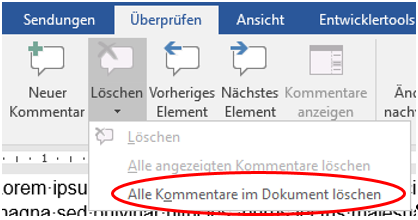 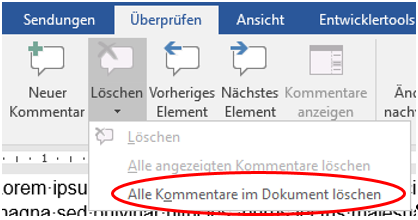 PartnerKürzelAnsprechpartnerKontaktdatenPartner 1ABCPartner 2ABCPartner 3ABCPartner 4ABCPartner 5ABCPartner 6ABCPartner (Kürzel)ArtPMMittelbedarfFQEigenanteilFörderungABCXXXXX.XXX €XXX.XXX €XXX.XXX €ABCXXXXX.XXX €XXX.XXX €XXX.XXX €ABCXXXXX.XXX €XXX.XXX €XXX.XXX €ABCXXXXX.XXX €XXX.XXX €XXX.XXX €ABCXXXXX.XXX €XXX.XXX €XXX.XXX €ABCXXXXX.XXX €XXX.XXX €XXX.XXX €SummeSumme   0   0 €   0 €   0 €APInhalte## PMAP1Titel des AP##PMPartner 1 (Kürzel) mit Personalansatz, z.B. ABC (## PM). Partner 2 (Kürzel) mit Personalansatz, z.B. ABC (## PM). Halten Sie dabei die Reihenfolge der Partner ein und heben Sie den AP-Verantwortlichen hervor, z.B. mittels fetter oder kursiver Schrift.Kurze Beschreibung der Arbeitsinhalte des AP, z.B. mit AnstrichenAP 2Titel des AP## PMPartner 1 (Kürzel) mit Personalansatz, z.B. ABC (## PM). Partner 2 (Kürzel) mit Personalansatz, z.B. ABC (## PM). Halten Sie dabei die Reihenfolge der Partner ein und heben Sie den AP-Verantwortlichen hervor, z.B. mittels fetter oder kursiver Schrift.Kurze Beschreibung der Arbeitsinhalte des AP, z.B. mit AnstrichenAP 3Titel des AP## PMPartner 1 (Kürzel) mit Personalansatz, z.B. ABC (## PM). Partner 2 (Kürzel) mit Personalansatz, z.B. ABC (## PM). Halten Sie dabei die Reihenfolge der Partner ein und heben Sie den AP-Verantwortlichen hervor, z.B. mittels fetter oder kursiver Schrift.Kurze Beschreibung der Arbeitsinhalte des AP, z.B. mit AnstrichenAP 4Titel des AP## PMPartner 1 (Kürzel) mit Personalansatz, z.B. ABC (## PM). Partner 2 (Kürzel) mit Personalansatz, z.B. ABC (## PM). Halten Sie dabei die Reihenfolge der Partner ein und heben Sie den AP-Verantwortlichen hervor, z.B. mittels fetter oder kursiver Schrift.Kurze Beschreibung der Arbeitsinhalte des AP, z.B. mit AnstrichenAP 5Titel des AP## PMPartner 1 (Kürzel) mit Personalansatz, z.B. ABC (## PM). Partner 2 (Kürzel) mit Personalansatz, z.B. ABC (## PM). Halten Sie dabei die Reihenfolge der Partner ein und heben Sie den AP-Verantwortlichen hervor, z.B. mittels fetter oder kursiver Schrift.Kurze Beschreibung der Arbeitsinhalte des AP, z.B. mit AnstrichenPartner (Kürzel)PMPersonal-mittelSachmittelReisemittelSonstigeGesamtmittelPartner1XXXXX.XXX €XXX.XXX €XXX.XXX €XXX.XXX €XXX.XXX €Parner2XXXXX.XXX €XXX.XXX €XXX.XXX €XXX.XXX €XXX.XXX €Partner3XXXXX.XXX €XXX.XXX €XXX.XXX €XXX.XXX €XXX.XXX €Parnter4XXXXX.XXX €XXX.XXX €XXX.XXX €XXX.XXX €XXX.XXX €Parnter5XXXXX.XXX €XXX.XXX €XXX.XXX €XXX.XXX €XXX.XXX €Partner6XXXXX.XXX €XXX.XXX €XXX.XXX €XXX.XXX €XXX.XXX €Summe   0 €